 Фролова Вікторія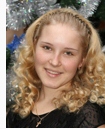 Липневі дні омріяні в зенітіДалекі землі, ген бринить Дніпро,Зібрались знову небайдужі дітиВивчати те, що буде і було.Тут широко вирує вихр наукиІ ось, ми поринаємо  в цей світДе воля людям коштувала муки Де пишеться історія всіх літ,де вже змінились роки і епохи,в яких народи бились за життя,ми всі важкі долаємо пороги,отримуєм нові й нові знання,та маючи мету – її плекаєш,вона для нас «висока» і складнаусе, про що лиш мріяли – дізнаємхоча ця праця дивна й непроста.Ми дякуємо вам за ці години,наукою сповиті літні дні,волієм стати в гордість Україніта  в славу і нагоду для землі,для області, що всьому нас навчилаі вчителю, що виховати зміг,тепер ми повертаємось додому й знаннями подивуємо усіх.